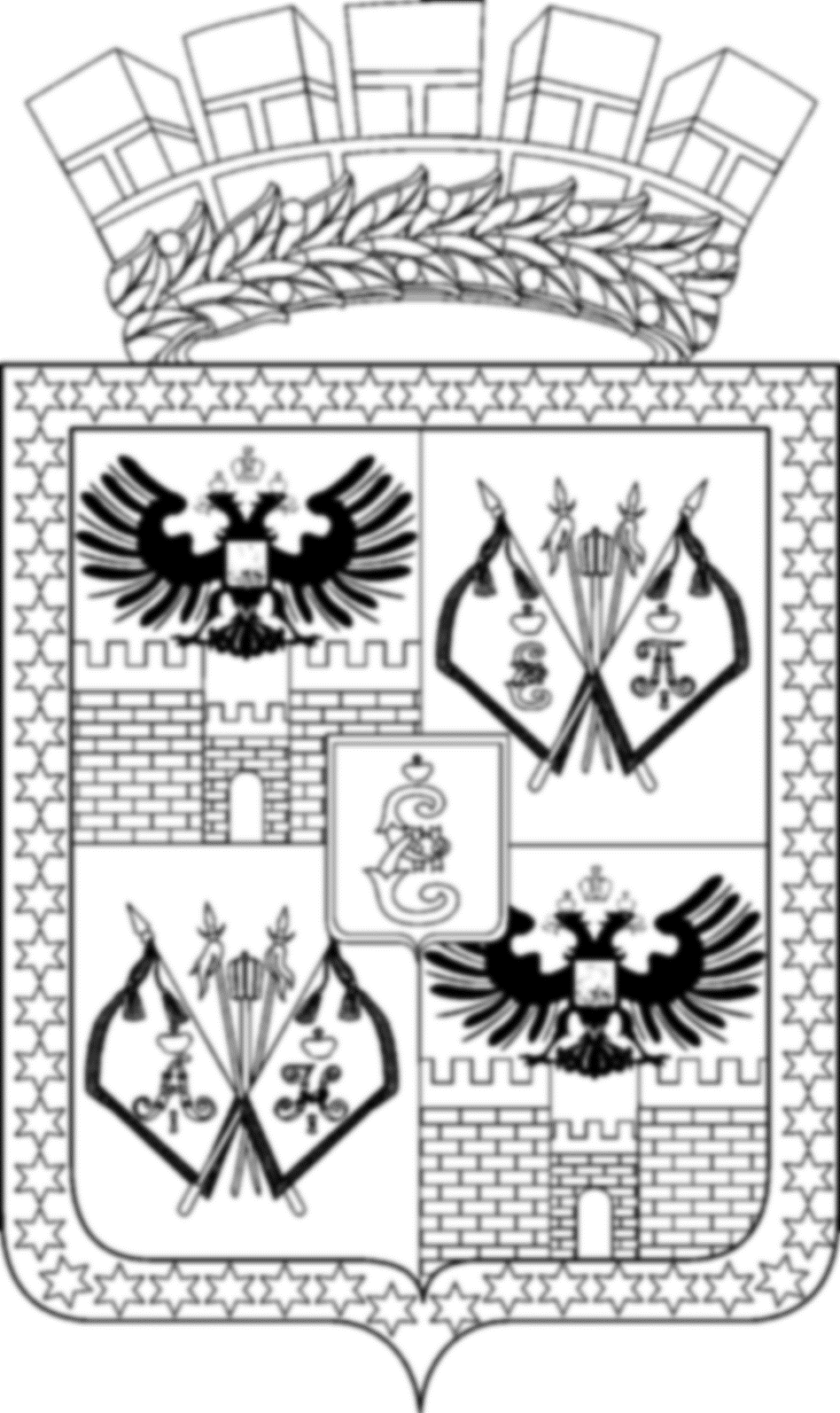 АДМИНИСТРАЦИЯ МУНИЦИПАЛЬНОГО ОБРАЗОВАНИЯ ГОРОД КРАСНОДАРПОСТАНОВЛЕНИЕ28.11.2022                                                                                             № 5632г. КраснодарО назначении публичных слушаний по проекту постановления                   администрации муниципального образования город Краснодар                  «О предоставлении обществу с ограниченной ответственностью «Спектр-Инвест» разрешения на условно разрешённый вид               использования земельного участка по адресу: город Краснодар» Обществу с ограниченной ответственностью «Спектр-Инвест» принадлежит на праве собственности земельный участок с кадастровым номером: 23:43:0124041:4018 площадью 6501 кв. м по адресу: город Краснодар – вид разрешённого использования «для сельскохозяйственного использования» (государственная регистрация права от 03.10.2019 № 23:43:0124041:4018-23/001/2019-1).Общество с ограниченной ответственностью «Спектр-Инвест» обратилось          в Комиссию по землепользованию и застройке муниципального образования           город Краснодар с заявлением о предоставлении разрешения на условно                     разрешённый вид использования земельного участка с кадастровым номером: 23:43:0124041:4018 площадью 6501 кв. м по адресу: город Краснодар –                 «предоставление коммунальных услуг».В целях соблюдения прав человека на благоприятные условия жизнедеятельности, прав и законных интересов правообладателей земельных участков    и объектов капитального строительства, в соответствии со статьями 5.1, 39            Градостроительного кодекса Российской Федерации, статьёй 45 Устава муниципального образования город Краснодар п о с т а н о в л я ю:1. Назначить публичные слушания по проекту постановления администрации муниципального образования город Краснодар «О предоставлении обществу                    с ограниченной ответственностью «Спектр-Инвест» разрешения на условно разрешённый вид использования земельного участка по адресу: город Краснодар»                     (прилагается) со дня официального опубликования настоящего постановления.2. Департаменту архитектуры и градостроительства администрации          муниципального образования город Краснодар (Домрин):2.1. Обеспечить размещение настоящего постановления на информационных стендах в течение трёх рабочих дней со дня его официального опубликования.2.2. Обеспечить размещение проекта, указанного в пункте 1 настоящего         постановления, и информационных материалов к нему на официальном Интернет-портале администрации муниципального образования город Краснодар и городской Думы Краснодара www.krd.ru по истечении семи дней со дня официального                 опубликования настоящего постановления.2.3. Обеспечить сбор градостроительной документации, необходимой для рассмотрения указанной темы на публичных слушаниях. 2.4. Провести экспозицию проекта, указанного в пункте 1 настоящего          постановления, в течение всего периода его размещения на официальном               Интернет-портале администрации муниципального образования город Краснодар и городской Думы Краснодара www.krd.ru. 3. Определить место и время проведения экспозиции проекта, указанного в пункте 1 настоящего постановления, по адресу: город Краснодар, улица          Коммунаров, 173, по вторникам и четвергам с 10.00 до 12.00.4. Определить место, дату и время проведения собрания участников публичных слушаний – актовый зал администрации Прикубанского внутригородского округа города Краснодара, расположенной по адресу: город Краснодар, улица имени Атарбекова, 43, 14 декабря 2022 года в 18.15.5. Установить, что предложения и замечания, касающиеся проекта, указанного в пункте 1 настоящего постановления, представляются участниками публичных слушаний в устной или письменной форме в дни проведения экспозиции или в день проведения собрания участников публичных слушаний в адрес Комиссии     по землепользованию и застройке муниципального образования город Краснодар    и (или) департамента архитектуры и градостроительства администрации муниципального образования город Краснодар, а также направляются до 14 декабря                 2022 года в письменной форме на адрес электронной почты str@krd.ru.6. Возложить обязанности по проведению собрания участников публичных слушаний по теме, указанной в пункте 1 настоящего постановления, на Комиссию по землепользованию и застройке муниципального образования город Краснодар (Панаетова).7. Комиссии по землепользованию и застройке муниципального образования город Краснодар (Панаетова) обеспечить выполнение организационных мероприятий по проведению публичных слушаний и подготовку заключения о результатах               публичных слушаний.8. Отменить постановление администрации муниципального образования  город Краснодар от 14.07.2022 № 3198 «О назначении публичных слушаний             по проекту постановления администрации муниципального образования город Краснодар «О предоставлении ООО «Спектр-Инвест» разрешения на условно разрешённый вид использования земельного участка по адресу: Краснодарский край, г. Краснодар, район пос. Российского».9. Департаменту информационной политики администрации муниципального образования город Краснодар (Косарева) опубликовать официально настоящее          постановление в установленном порядке.10. Настоящее постановление вступает в силу со дня его официального опубликования. 11. Контроль за выполнением настоящего постановления возложить                        на заместителя главы муниципального образования город Краснодар Н.А.Панаетову.Глава муниципальногообразования город Краснодар                                                                   Е.М.Наумов